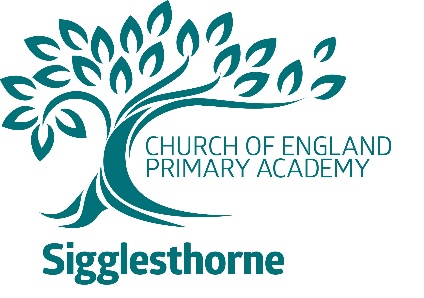 LOCAL GOVERNING BODY MEMBERSNameCategoryAppointed byTerm of Office EndsArea of ResponsibilityBusinessInterestMrs Helen DentClerk Ebor Academy TrustN/AClerk to the Governing BodyNoneDr David StorkChairCo-opted26/02/2021Chair SENDMonitoring CommitteeHeadteacher appraisalTrust Board Member and Governor responsibility at another schoolMrs Jacqui GrantHead of SchoolEx-officioNoneMrs Beverley TomlinsonFoundation GovernorDiocese19/03/2021Curriculum Monitoring CommitteeNoneRev Andy SimpsonFoundation GovernorEx-officioHeadteacher AppraisalFoundation Governor responsibility at another schoolMrs Helen FreebornGovernorCo-opted26/11/2022Health and SafetyNoneMr Christopher WhiteheadParent GovernorParents04/04/2021SafeguardingNoneMiss Aime CollingwoodParent GovernorParents04/06/2023NoneMrs Jane ConlonStaff GovernorStaff13/11/2020Yes